О внесении измененийв постановление Администрациигорода Когалымаот 25.12.2019 №2840В соответствии с Федеральным законом от 06.10.2003 №131-ФЗ                           «Об общих принципах организации местного самоуправления в Российской Федерации», постановлением Правительства Российской Федерации от 21.02.2022 №225 «Об утверждении номенклатуры должностей педагогических работников организаций, осуществляющих образовательную деятельность, должностей руководителей образовательных организаций», Уставом города Когалыма, в целях привлечения специалистов в муниципальные учреждения города Когалыма:В постановление Администрации города Когалыма от 25.12.2019 №2840 «О Порядке возмещения расходов по найму (поднайму) жилого помещения специалистам, приглашенным для работы в муниципальные учреждения города Когалыма» (далее – постановление) внести следующие изменения:приложение 1 к постановлению изложить согласно приложению к настоящему постановлению;в приложении 2 к постановлению:абзац третий пункта 1.2 дополнить словами «или состоявшие в трудовых отношениях с учреждениями, расположенными на территории города Когалыма, но не получавшие меры поддержки возмещения расходов по найму (поднайму) жилого помещения».Настоящее постановление вступает в силу с 01.09.2024.Управлению экономики Администрации города Когалыма (Е.Г.Загорская) направить в юридическое управление Администрации города Когалыма текст постановления и приложение к нему, его реквизиты, сведения об источнике официального опубликования в порядке и сроки, предусмотренные распоряжением Администрации города Когалыма от 19.06.2013 №149-р «О мерах по формированию регистра муниципальных нормативных правовых актов Ханты-Мансийского автономного округа – Югры» для дальнейшего направления в Управление государственной регистрации нормативных правовых актов Аппарата Губернатора Ханты-Мансийского автономного округа – Югры.4. Опубликовать настоящее постановление и приложение к нему в газете «Когалымский вестник» и сетевом издании «Когалымский вестник»: KOGVESTI.RU. Разместить настоящее постановление и приложение к нему на официальном сайте Администрации города Когалыма в информационно-телекоммуникационной сети Интернет (www.admkogalym.ru).Контроль за выполнением постановления возложить на заместителя главы города Когалыма Л.А.Юрьеву.Переченьдолжностей, замещаемых специалистами, приглашеннымидля работы в муниципальные учреждения города Когалыма,имеющими право на возмещение расходов по найму (поднайму)жилого помещенияУчительУчитель-дефектологУчитель-логопедПедагог-психологПедагог дополнительного образованияПреподавательТренерСтарший инструктор-методистИнструктор-методистХореограф (в сфере физкультуры и спорта)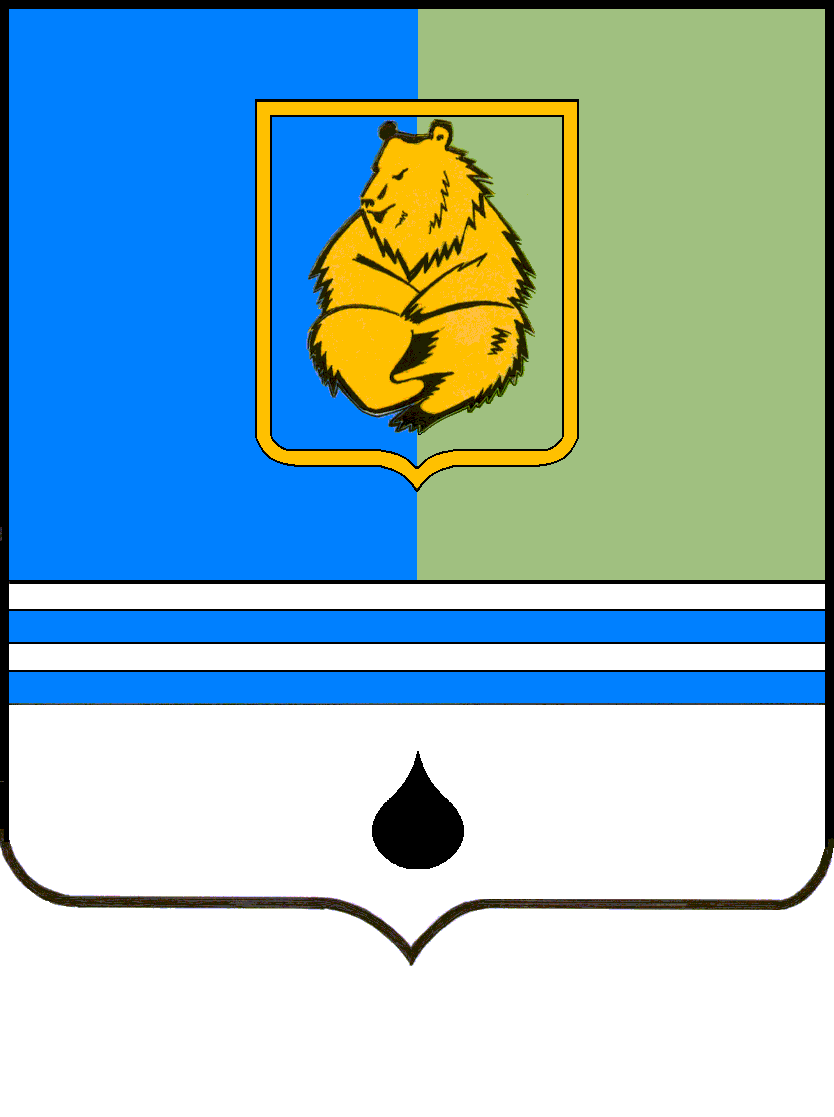 ПОСТАНОВЛЕНИЕАДМИНИСТРАЦИИ ГОРОДА КОГАЛЫМАХанты-Мансийского автономного округа - ЮгрыПОСТАНОВЛЕНИЕАДМИНИСТРАЦИИ ГОРОДА КОГАЛЫМАХанты-Мансийского автономного округа - ЮгрыПОСТАНОВЛЕНИЕАДМИНИСТРАЦИИ ГОРОДА КОГАЛЫМАХанты-Мансийского автономного округа - ЮгрыПОСТАНОВЛЕНИЕАДМИНИСТРАЦИИ ГОРОДА КОГАЛЫМАХанты-Мансийского автономного округа - Югрыот [Дата документа]от [Дата документа]№ [Номер документа]№ [Номер документа]ДОКУМЕНТ ПОДПИСАН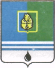 ЭЛЕКТРОННОЙ ПОДПИСЬЮСертификат  [Номер сертификата 1]Владелец [Владелец сертификата 1]Действителен с [ДатаС 1] по [ДатаПо 1]Приложение к постановлению Администрациигорода КогалымаПриложение к постановлению Администрациигорода Когалымаот [Дата документа] № [Номер документа]